Цель работы: изучить конструкцию стрелочного электропривода СПГБ-4, устройство и работу бесконтактного автопереключателя Порядок выполнения:Изучить конструкцию стрелочного электропривода СПГБ-4Изучить устройство и работу бесконтактного автопереключателя.Ответить на контрольные вопросыСодержание отчета.Записать элементы конструкции стрелочного электропривода СПГБ-4Записать элементы конструкции бесконтактного автопереключателя.Ответы на контрольные вопросыОтчет	Конструкция стрелочного электропривода СПГБ-4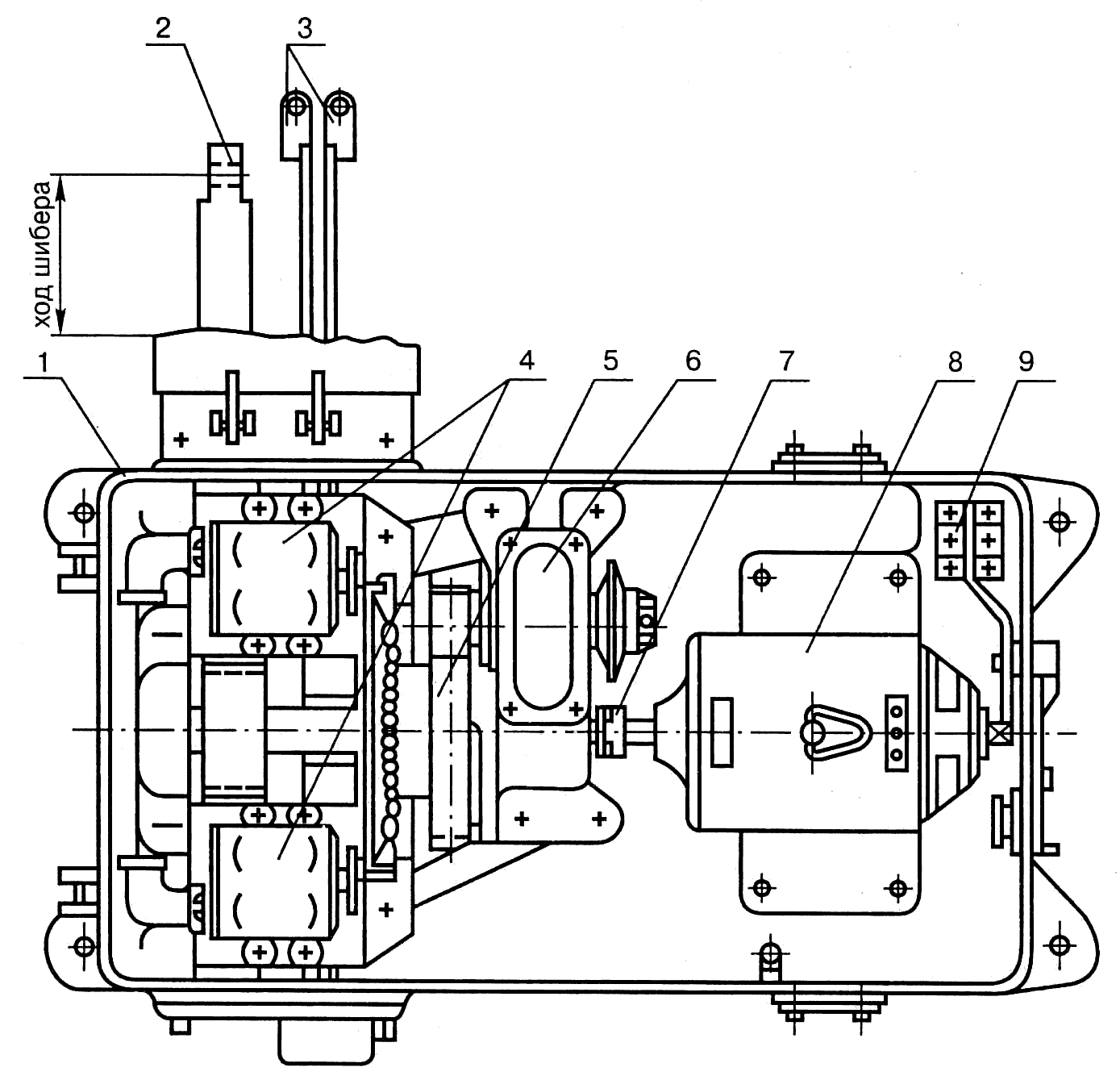 1_____________________________________________________________2_______________________________________________________________3____________________________________________________________4____________________________________________________________5____________________________________________________________6___________________________________________________________7_______________________________________________________________8_______________________________________________________________9_______________________________________________________________                                     20  19  18  172 Устройство бесконтактного автопереключателя 1_____________________________2_________________________________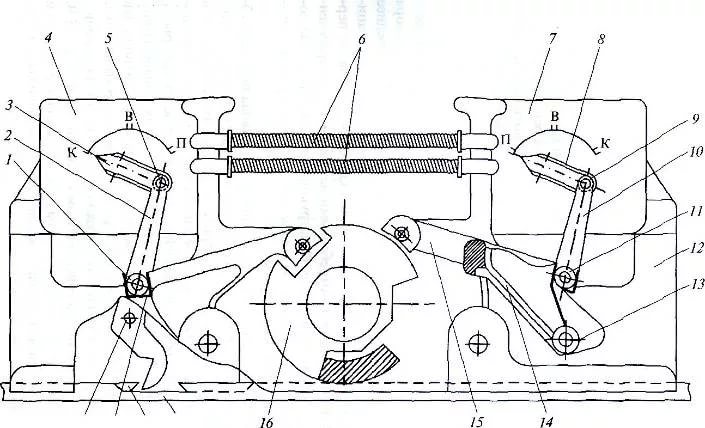 3_____________________________4_________________________________5_____________________________6_________________________________7_____________________________8_________________________________9_____________________________10________________________________11____________________________12________________________________13____________________________14________________________________15____________________________16________________________________17____________________________18________________________________19____________________________20________________________________Контрольные вопросыПринцип работы бесконтактного автопереключателя__________________________________________________________________________________________________________________________________________________________________________________________________________________________________________________________________________________________________________________________________________________________________________________________________________________________________________________________________________________________________________________________________________________________________________________________________________________________________________________________________________________________________________________________________________________________________________________________________________________________________________________________________________________________________________________________________________________________________________________________________________________________________________________________________________________________________________________________________________________________________________________________________________________________________________________________________________________________________________________________________________________________________________________________________________________________________________________________________________________________________________________________________________________________________________Назначение и требования к стрелочного электроприводам__________________________________________________________________________________________________________________________________________________________________________________________________________________________________________________________________________________________________________________________________________________________________________________________________________________________________________________________________________К чему приводят нарушения в работе стрелочных электроприводов________________________________________________________________________________________________________________________________________________________________________________________________________________________________________________________________Какие типы стрелочных электроприводов применяются на сортировочных горках____________________________________________________________________________________________________________________________________________________________________________________________________________________________________________________________________